Les mots-clés d’Anna présentés sous forme de mind map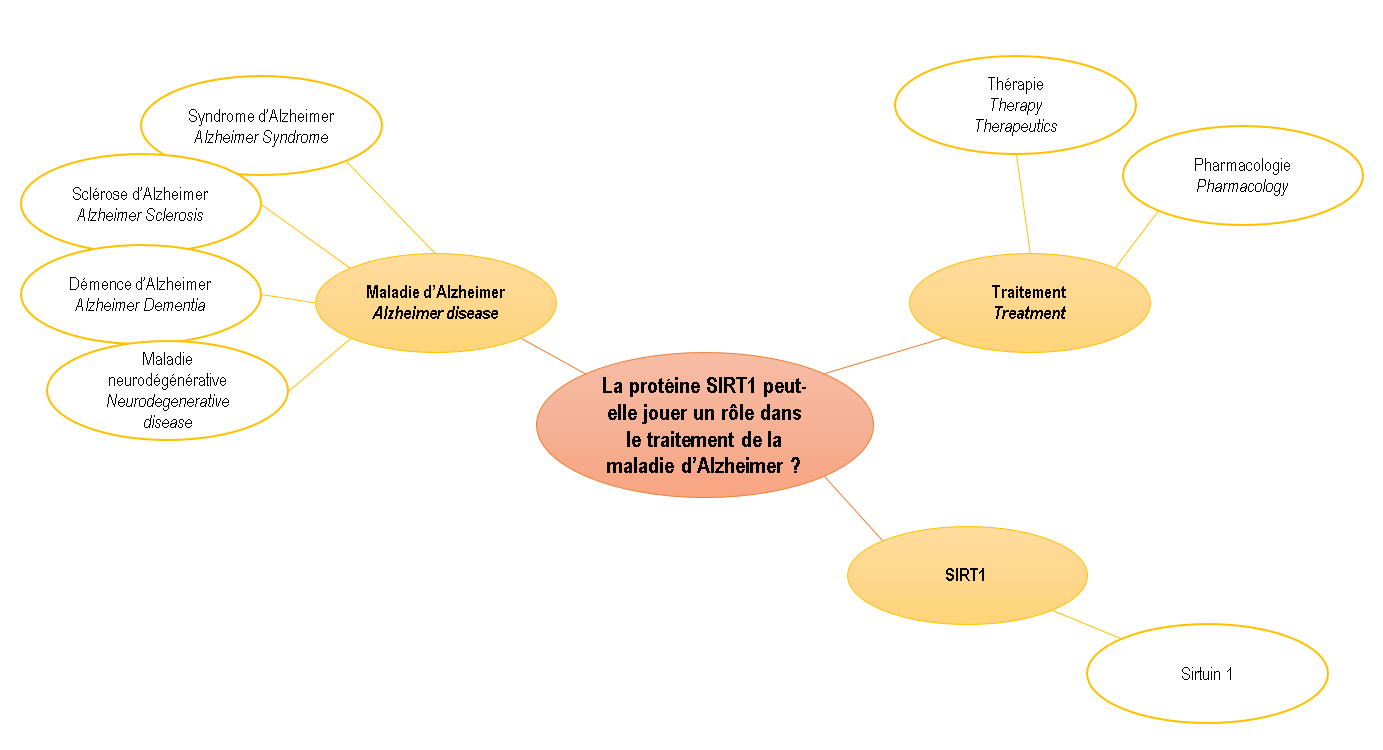 Les mots-clés d’Anna présentés sous forme de tableauQuestion de recherche :La protéine SIRT1 peut-elle jouer un rôle dans le traitement de la maladie d’Alzheimer ?Question de recherche :La protéine SIRT1 peut-elle jouer un rôle dans le traitement de la maladie d’Alzheimer ?Question de recherche :La protéine SIRT1 peut-elle jouer un rôle dans le traitement de la maladie d’Alzheimer ?Maladie d’AlzheimerAlzheimer  DiseaseTraitementTreatmentSIRT1Synonymes :Syndrome d’Alzheimer - Alzheimer SyndromeSclérose d’Alzheimer - Alzheimer SclerosisDémence d’Alzheimer - Alzheimer DementiaTermes plus généraux :Maladie neurodégénérative - Neurodegenerative DiseaseTauopathie - TauopathyAtrophie cérébrale - Cortical atrophyThérapie - TherapyPharmacologie thérapeutique - Therapeutics PharmacologySirtuin 1